BENEMÉRITO INSTITUTO NORMAL DEL ESTADO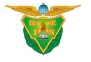 “GENERAL JUAN CRISÓSTOMO BONILLA” LICENCIATURA EN EDUCACON PREESCOLARHISTORIA DE LA EDUCACION EN MEXICOEDUCACION HISTORICA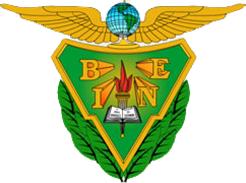 Equipo:Acosta Gonzàlez Laura DayanaraContrretas Pèrez Rosa MarìaGonzàlez Marìn Marìa GuadalupeSalgado Manzano Arantza1º “A”EDUCACION HISTORICA*En este sentido, la historia transitó de un índice de procesos y/o acontecimientos memorables a otra centrada en el aprendizaje y aplicación de categorías y nociones analíticas susceptibles de ser aplicadas para comprender sus propios objetos de conocimiento. *Ken Osborne  ha identificado tres formas que históricamente ha adoptado la educación histórica:
 el primero se centra en transmitir la narrativa de la construcción de la nación
el segundo se enfoca en el análisis de los problemas contemporáneos en el contexto histórico (más cercano con el enfoque de la materia escolar de las ciencias sociales)
la tercera toma la educación histórica “como el proceso por el cual los estudiantes llegan a comprender la historia como una manera de investigar desde la disciplina (histórica) y por lo tanto aprenden a pensar históricamente”

*Su inclusión y exclusión de los planes de estudio de la educación básica ha generado acalorados debates públicos*Sólo en la Reforma Integral de la Educación Básica (RIEB) iniciada en 2000, aparecen referencias explícitas al trabajo con fuentes primarias y al manejo de algunas categorías disciplinarias, como elementos centrales para el aprendizaje de los contenidos curriculares de la asignatura*Para que una reforma opere es necesario el concurso de los sujetos que la realizarán, es decir, los alumnos y sus maestros, ambos protagonistas de los procesos educativos formalesLa historia en las aulas como problema: retos y alternativas.*hoy en día hemos visto aparecer reportes de investigación que nos invitan a repensar teóricamente procesos que en el pasado hicieron parte de lo que se conoció como “enseñanza de la historia”; “didáctica de la historia”, “aprendizaje de la historia” o “historia escolar”. *Schulman, Wineburg, Lee y Seixas han llevado a cabo investigaciones  (2005, 2001, 1993, 1997, 1998, 2003, 1993)  que intentan descifrar los complejos procesos que permiten a los sujetos adquirir una conciencia histórica, internalizar las claves del pensamiento histórico.La conciencia histórica, como lo propone Andrea Sánchez Quintanar implica:  - La noción de que todo presente tiene su origen en el pasado- La certeza de que las sociedades no son estáticas sino que cambian y se transforman de manera constante y permanente por mecanismos intrínsecos a ellas, independientemente de la voluntad de los individuos que las integran.*- La percepción de que el presente es el pasado del futuro, que yo me encuentro inmersa en todo ello y, por tanto, soy parcialmente responsable de la construcción de ese futuro y - La certeza de que formo parte del movimiento histórico y puedo, si quiero, tomar posición respecto a éste; es decir, puedo participar, de manera consciente, en la transformación de la sociedad. (Sánchez Quintanar, 2004)Joseph Fontana al referirse a los docentes de historia, entre quienes se incluye, sostiene: “Nuestra función… no debe ser la de inculcarles a nuestros alumnos una serie de verdades establecidas sobre el pasado, sino la de alimentar sus mentes, no sólo con conocimientos históricos concretos para que puedan operar con ellos, sino contribuyendo a formar un sentido crítico que les lleve a entender que son ellos quienes deben utilizar este aprendizaje para juzgar, con la experiencia adquirida, el paisaje social que les rodea, sin admitir que se les diga que es el producto de una evolución lógica, natural e inevitable, y que debe, por tanto, aceptarse sin discusión, crítica ni resistencia” (Fontana, 2008)*El papel de quienes enseñamos historia en esta tarea de ayudar a formar una conciencia crítica es mucho más importante de lo que habitualmente pensamos”La historia aspira no tanto a acumular conocimientos como a enseñar a pensar, a dudar, a conseguir que nuestros alumnos no acepten los hechos que contienen los libros de historia como si fuesen datos que hay que memorizar, sino como opiniones e interpretaciones que se pueden y se deben analizar y discutir”.“la historia es mucho más que cualquier narrativa porque la historia es una disciplina compleja con sus propios procedimientos y estándares para elaborar conocimientos válidos sobre el pasado y sus múltiples relaciones con el presente”El conocimiento histórico  situado en las aulas debe ser abordado con rigor y profundidad para ser comprendido y desarrollado.La tarea de la educación histórica es promover una comprensión cada vez más profunda sobre la naturaleza de la disciplina al mismo tiempo que aprenden sobre el pasado y las huellas de éste en la vida actual.El conocimiento, el pensamiento y la conciencia histórica no son procesos “naturales”, sino que son el resultado de aproximaciones sistemáticas y formales a la disciplina y por lo tanto son el resultado de ejercicios de construcción de sentido.La educación histórica: una nueva manera de pensar la historia en las aulas. Desde la filosofía de la historia hasta la historia como objeto áulico,  investigadores como Sam Wineburg, Peter Lee y Rosalyn Ashby, (Lee & Ashby, 2000), y Peter Seixas, entre otros, han elaborado la noción de “educación histórica” que parte de los siguientes supuestos:El conocimiento, la conciencia y el pensamiento histórico se desarrollan a partir de procesos de investigación, involucran la elaboración de interrogantes e hipótesis, el análisis e interpretación de fuentes primarias como elementos de validación y argumentación así como la producción de conocimientos en el caso de la educación superior y la formación de historiadores.La educación histórica situada en las aulas, deben modularse en función del desarrollo cognitivo y biopsicosocial de los alumnos que la llevarán a cabo.La educación histórica implica un horizonte amplio de lectura que integra la mirada historiográfica con un fuerte componente de organización pedagógica de conceptos ordenadores que permiten entender las evidencias de que disponen los alumnos para explicar ciertos procesos históricos. Hacia un modelo de cognición histórica: los conceptos de primer y segundo ordenSiguiendo a Peck y Seixas (2011), los nuevos esfuerzos en el terreno de la educación histórica implica,  en primer lugar, contar con un modelo de cognición histórica sólido y basado en el empleo de conceptos organizativos y en las formas de investigación propias de la disciplina.Los conceptos de primer orden comprenden los procesos históricos concretos que se han desarrollado a lo largo del tiempo en diversas latitudes y espacios sociales.En el caso de México, estos conceptos de primer orden constituyen aún la matriz de planes y programas de estudio de innumerables currícula escolares que, muestran una tendencia a la transformación, en el terreno de la educación básica y de la formación de docentes.Los contenidos históricos concretos, los conceptos de primer orden se refieren a los significados específicos que adquieren algunos términos convencionales como “Revolución”, “Estado”, “Rey”, “Independencia”, “Gobernante” en contextos específicos y, por lo tanto, diferenciados.Los conceptos de primer orden constituyen significados que se despliegan a partir de contextos específicos y apoyan un manejo preciso de los contenidos históricos. 